Речевые игры по дороге в детский садСегодня занятость на работе не позволяет многим родителям уделять достаточное количество времени воспитанию и развитию детей. Предлагаю вашему вниманию интересные и занимательные речевые игры, которые будут способствовать развитию речи ребенка, пока вы добираетесь до детского сада или возвращаетесь домой. Лучше развивать речевые навыки в свободном общении с ребенком, в творческих играх. Данные речевые игры способствуют развитию речи, обогащения словаря, внимания, воображения ребенка. С помощью таких игр ребенок научиться классифицировать, обобщать предметы. Для достижения положительного результата, необходимо играть ежедневно.Игра «Кто или что может это делать?» Цель: систематизировать словарь.Взрослый называет действие, а ребенок подбирает предметы. Например, слово идет, ребенок подбирает девочка идет, мальчик идет, кошка идет, снег идет и т.д. Подберите слова к глаголам стоит, сидит, лежит, бежит, плавает, спит, ползает, качается, летает, плавает…Игра «Что на что похоже» Цель: развитие связной монологической речи, развитие творческих способностей ребенка. Ребенку предлагается подобрать похожие слова (сравнения)Белый снег похож на…(что?)Синий лед похож на… Густой туман похож на…Чистый дождь похож на… Блестящая на солнце паутина похожа на… День похож на…Игра «Что для чего» Цель: активизация в речи сложных слов.Взрослый предлагает вспомнить, где хранятся эти предметы:хлеб (где?) – в хлебнице,сахар – в сахарнице,конфеты – в конфетнице,мыло – в мыльнице,перец - в перечнице,салат – в салатнице, суп – в супнице,соус - в соуснице.Игра «Цепочка слов» Цель: закрепить умение выделять первый и последний звук в слове.Взрослый и ребенок по очереди называют любые слова, при этом конец одного слова является началом второго.Например, кошка – автобус – сок – куст – танк – капуста - ...Игра «Веселый счет» Цель: научить согласовывать с существительным и прилагательным.Вокруг много одинаковых предметов. Какие ты можешь назвать? (дома, деревья, листья, лужи, сугробы, столбы, окна…) Давай их посчитаем. Один кирпичный дом, два кирпичных дома, три кирпичных дома, четыре кирпичных дома, пять кирпичных домов и т. д. (Каждый день можно подбирать разные определения к одному слову. Например, кирпичный дом, высокий дом, красивый дом, многоэтажный дом, знакомый дом…)Игра «Найди дерево» Цель: выделение признаков деревьев: общая форма, расположение ветвей, цвет и внешний вид коры.Рассмотреть и научиться рассказывать о деревьях и кустарниках, которые встречаются по дороге в детский сад.Игра «Отгадай предмет по названию его частей» Кузов, кабина, колеса, руль, фары, дверцы (грузовик).Ствол, ветки, сучья, листья, кора, корни (дерево).Игра «Отгадай, что это» 	Отгадывание обобщающего слова по функциональным признакам, по ситуации, в которой чаще всего находится предмет, называемый этим словом. Например: Растут на грядке в огороде, используются в пищу (овощи). Растут на дереве в саду, очень вкусные и сладкие. Движется по дорогам, по воде, по воздуху….Игра «Назови лишнее слово» Взрослый называет слова и предлагает ребенку назвать «лишнее» слово, а затем объяснить, почему это слово «лишнее». -  шкаф, кастрюля, кресло, диван; пальто, шапка, шарф, сапоги, шляпа; слива, яблоко, помидор, абрикос, груша ….Игра «Один –много» Цель: научить образовывать существительные множественного числа.сорока – сороки, берёза - берёзы, машина -машиныИгра «Назови ласково» Цель: научить детей образовывать слова с уменьшительно-ласкательным суффиксом.синица – синичка, кошка-кошечка… .Игра «Какой? Какая?» Подобрать как можно больше признаков к предмету (согласование прилагательных с существительными):лиса (какая?)… , белка (какая?)…, заяц (какой?)….Уважаемые родители, превратите дорогу в детский сад в игру познавательную, развивающую, интересную как для Вас, так и для вашего ребенка. Игру, которая поможет пробудить его речь и мысли.            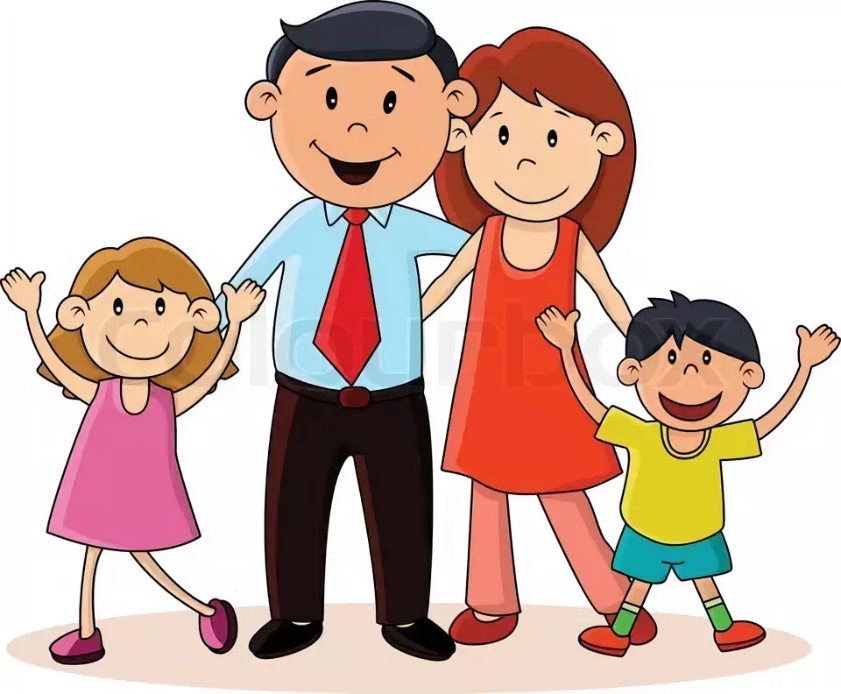 